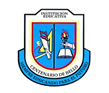 INSTITUCIÓN EDUCATIVA CENTENARIO DE BELLO 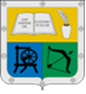 GUIA UNIDAD DIDACTICADATOS GENERALESDATOS GENERALESDATOS GENERALESDATOS GENERALESDocentes Responsables:  Edilma Velásquez Pérez Docentes Responsables:  Edilma Velásquez Pérez Docentes Responsables:  Edilma Velásquez Pérez Docentes Responsables:  Edilma Velásquez Pérez Docentes Responsables:  Edilma Velásquez Pérez Docentes Responsables:  Edilma Velásquez Pérez Docente Responsable:  Edilma Velásquez Pérez Docente Responsable:  Edilma Velásquez Pérez Docente Responsable:  Edilma Velásquez Pérez Docente Responsable:  Edilma Velásquez Pérez Título  TODO ES ECONOMIA NADA ES GRATISTítulo  TODO ES ECONOMIA NADA ES GRATISTítulo  TODO ES ECONOMIA NADA ES GRATISTítulo  TODO ES ECONOMIA NADA ES GRATISTema: SISTEMA ECONOMICO  ----  CIRCUITO ECONOMICO Tema: SISTEMA ECONOMICO  ----  CIRCUITO ECONOMICO Tema: SISTEMA ECONOMICO  ----  CIRCUITO ECONOMICO Tema: SISTEMA ECONOMICO  ----  CIRCUITO ECONOMICO Asignaturas:  Ciencias SocialesPeríodo:           1            Semanas:  8 y 9Período:           1            Semanas:  8 y 9Período:           1            Semanas:  8 y 9Grado:  11Tiempo de desarrollo Tiempo de desarrollo Tiempo de desarrollo Descripción: 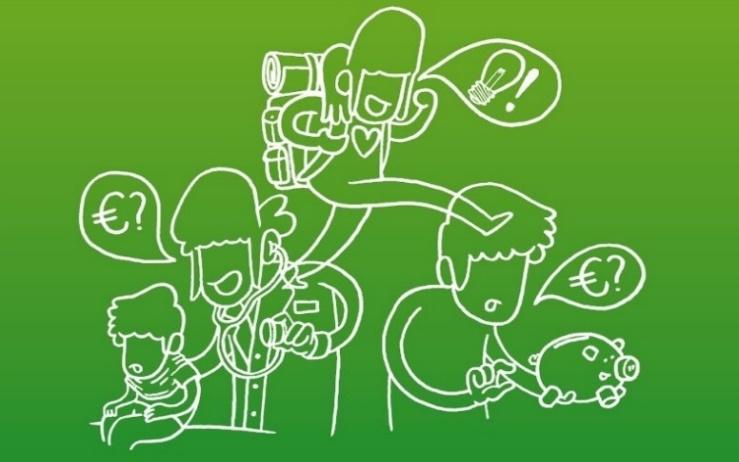 ¿De dónde sale el dinero para pagar la escuela, el médico, la policía, etc.? Una parte importante de los servicios realizados o solicitados por las personas, como por ejemplo asistir a la escuela, acudir al médico o pedir la presencia de la policía, aunque para los usuarios sean «gratis», deben ser retribuidos. Profesores, médicos y policías deben cobrar por su trabajo. De igual forma, es necesario pagar la luz que consumen el alumbrado público y los semáforos que regulan el tráfico. ¿Quién lo hace? ¿De dónde se obtiene el dinero para pagar todos estos gastos?Descripción: ¿De dónde sale el dinero para pagar la escuela, el médico, la policía, etc.? Una parte importante de los servicios realizados o solicitados por las personas, como por ejemplo asistir a la escuela, acudir al médico o pedir la presencia de la policía, aunque para los usuarios sean «gratis», deben ser retribuidos. Profesores, médicos y policías deben cobrar por su trabajo. De igual forma, es necesario pagar la luz que consumen el alumbrado público y los semáforos que regulan el tráfico. ¿Quién lo hace? ¿De dónde se obtiene el dinero para pagar todos estos gastos?Descripción: ¿De dónde sale el dinero para pagar la escuela, el médico, la policía, etc.? Una parte importante de los servicios realizados o solicitados por las personas, como por ejemplo asistir a la escuela, acudir al médico o pedir la presencia de la policía, aunque para los usuarios sean «gratis», deben ser retribuidos. Profesores, médicos y policías deben cobrar por su trabajo. De igual forma, es necesario pagar la luz que consumen el alumbrado público y los semáforos que regulan el tráfico. ¿Quién lo hace? ¿De dónde se obtiene el dinero para pagar todos estos gastos?Descripción: ¿De dónde sale el dinero para pagar la escuela, el médico, la policía, etc.? Una parte importante de los servicios realizados o solicitados por las personas, como por ejemplo asistir a la escuela, acudir al médico o pedir la presencia de la policía, aunque para los usuarios sean «gratis», deben ser retribuidos. Profesores, médicos y policías deben cobrar por su trabajo. De igual forma, es necesario pagar la luz que consumen el alumbrado público y los semáforos que regulan el tráfico. ¿Quién lo hace? ¿De dónde se obtiene el dinero para pagar todos estos gastos?Estándares: Comprendo cómo el ser humano se ha relacionado económicamente con el medio ambiente a través de la historia.Estándares: Comprendo cómo el ser humano se ha relacionado económicamente con el medio ambiente a través de la historia.Estándares: Comprendo cómo el ser humano se ha relacionado económicamente con el medio ambiente a través de la historia.Estándares: Comprendo cómo el ser humano se ha relacionado económicamente con el medio ambiente a través de la historia.Competencias:InterpretativaArgumentativaPropositivaIndicadores de logro:Define las características de los sistemas políticos y económicos existentes.Analiza la intervención del Estado en la actividad Económica.Comprende el significado de términos a fines al área que pueden serle útiles.Indicadores de logro:Define las características de los sistemas políticos y económicos existentes.Analiza la intervención del Estado en la actividad Económica.Comprende el significado de términos a fines al área que pueden serle útiles.Indicadores de logro:Define las características de los sistemas políticos y económicos existentes.Analiza la intervención del Estado en la actividad Económica.Comprende el significado de términos a fines al área que pueden serle útiles.RECURSOSRECURSOSRECURSOSRECURSOSRecursos: https://www.educaixa.com/documents/10180/93149/Guia.pdf/7ee31817-9321-4aa7-aaeb-3241f5f9b795http://aprende.colombiaaprende.edu.co/sites/default/files/naspublic/plan_choco/sociales_7_b4_s4_est_0.pdfhttps://www.banrep.gov.co/sites/default/files/publicaciones/archivos/guia_1_el_sistema_economico.pdfhttps://www.colegiosantodomingo.cl/wp-content/uploads/2016/04/Gu%C3%ADa-complementaria-Sistema-Econ%C3%B3mico-nacional.pdfhttps://www.youtube.com/watch?v=kiNUpO-Jnjkhttps://www.youtube.com/watch?v=dyGJUNmsXhYhttps://www.slideshare.net/chichitonet/tema-2-sistemas-econmicosRecursos: https://www.educaixa.com/documents/10180/93149/Guia.pdf/7ee31817-9321-4aa7-aaeb-3241f5f9b795http://aprende.colombiaaprende.edu.co/sites/default/files/naspublic/plan_choco/sociales_7_b4_s4_est_0.pdfhttps://www.banrep.gov.co/sites/default/files/publicaciones/archivos/guia_1_el_sistema_economico.pdfhttps://www.colegiosantodomingo.cl/wp-content/uploads/2016/04/Gu%C3%ADa-complementaria-Sistema-Econ%C3%B3mico-nacional.pdfhttps://www.youtube.com/watch?v=kiNUpO-Jnjkhttps://www.youtube.com/watch?v=dyGJUNmsXhYhttps://www.slideshare.net/chichitonet/tema-2-sistemas-econmicosRecursos: https://www.educaixa.com/documents/10180/93149/Guia.pdf/7ee31817-9321-4aa7-aaeb-3241f5f9b795http://aprende.colombiaaprende.edu.co/sites/default/files/naspublic/plan_choco/sociales_7_b4_s4_est_0.pdfhttps://www.banrep.gov.co/sites/default/files/publicaciones/archivos/guia_1_el_sistema_economico.pdfhttps://www.colegiosantodomingo.cl/wp-content/uploads/2016/04/Gu%C3%ADa-complementaria-Sistema-Econ%C3%B3mico-nacional.pdfhttps://www.youtube.com/watch?v=kiNUpO-Jnjkhttps://www.youtube.com/watch?v=dyGJUNmsXhYhttps://www.slideshare.net/chichitonet/tema-2-sistemas-econmicosRecursos: https://www.educaixa.com/documents/10180/93149/Guia.pdf/7ee31817-9321-4aa7-aaeb-3241f5f9b795http://aprende.colombiaaprende.edu.co/sites/default/files/naspublic/plan_choco/sociales_7_b4_s4_est_0.pdfhttps://www.banrep.gov.co/sites/default/files/publicaciones/archivos/guia_1_el_sistema_economico.pdfhttps://www.colegiosantodomingo.cl/wp-content/uploads/2016/04/Gu%C3%ADa-complementaria-Sistema-Econ%C3%B3mico-nacional.pdfhttps://www.youtube.com/watch?v=kiNUpO-Jnjkhttps://www.youtube.com/watch?v=dyGJUNmsXhYhttps://www.slideshare.net/chichitonet/tema-2-sistemas-econmicosMETODOLOGÍAMETODOLOGÍAMETODOLOGÍAMETODOLOGÍAConducta De Entrada:La economía es una ciencia social. Las relaciones humanas son el objeto último de su campo de estudio. Por ello, las interacciones económicas que se producen entre las personas no son independientes de sus consideraciones éticas. El compromiso ético de una persona influye de forma cada vez más directa en su comportamiento económico. No podemos esperar que los estados, mediante sus leyes, o las empresas, con sus códigos internos de responsabilidad social, solucionen los problemas éticos de la economía. Como decía J. F. Kennedy: «No preguntes lo que tu país puede hacer por ti, pregúntate qué puedes hacer tú por tú país». El comportamiento ético en la economía empieza por el comportamiento ético de las personas, no al revés https://www.educaixa.com/documents/10180/93149/Guia.pdf/7ee31817-9321-4aa7-aaeb-3241f5f9b795http://aprende.colombiaaprende.edu.co/sites/default/files/naspublic/plan_choco/sociales_7_b4_s4_est_0.pdfhttps://www.banrep.gov.co/sites/default/files/publicaciones/archivos/guia_1_el_sistema_economico.pdfhttps://www.colegiosantodomingo.cl/wp-content/uploads/2016/04/Gu%C3%ADa-complementaria-Sistema-Econ%C3%B3mico-nacional.pdfhttps://www.youtube.com/watch?v=kiNUpO-Jnjkhttps://www.youtube.com/watch?v=dyGJUNmsXhYhttps://www.slideshare.net/chichitonet/tema-2-sistemas-econmicosConducta De Entrada:La economía es una ciencia social. Las relaciones humanas son el objeto último de su campo de estudio. Por ello, las interacciones económicas que se producen entre las personas no son independientes de sus consideraciones éticas. El compromiso ético de una persona influye de forma cada vez más directa en su comportamiento económico. No podemos esperar que los estados, mediante sus leyes, o las empresas, con sus códigos internos de responsabilidad social, solucionen los problemas éticos de la economía. Como decía J. F. Kennedy: «No preguntes lo que tu país puede hacer por ti, pregúntate qué puedes hacer tú por tú país». El comportamiento ético en la economía empieza por el comportamiento ético de las personas, no al revés https://www.educaixa.com/documents/10180/93149/Guia.pdf/7ee31817-9321-4aa7-aaeb-3241f5f9b795http://aprende.colombiaaprende.edu.co/sites/default/files/naspublic/plan_choco/sociales_7_b4_s4_est_0.pdfhttps://www.banrep.gov.co/sites/default/files/publicaciones/archivos/guia_1_el_sistema_economico.pdfhttps://www.colegiosantodomingo.cl/wp-content/uploads/2016/04/Gu%C3%ADa-complementaria-Sistema-Econ%C3%B3mico-nacional.pdfhttps://www.youtube.com/watch?v=kiNUpO-Jnjkhttps://www.youtube.com/watch?v=dyGJUNmsXhYhttps://www.slideshare.net/chichitonet/tema-2-sistemas-econmicosConducta De Entrada:La economía es una ciencia social. Las relaciones humanas son el objeto último de su campo de estudio. Por ello, las interacciones económicas que se producen entre las personas no son independientes de sus consideraciones éticas. El compromiso ético de una persona influye de forma cada vez más directa en su comportamiento económico. No podemos esperar que los estados, mediante sus leyes, o las empresas, con sus códigos internos de responsabilidad social, solucionen los problemas éticos de la economía. Como decía J. F. Kennedy: «No preguntes lo que tu país puede hacer por ti, pregúntate qué puedes hacer tú por tú país». El comportamiento ético en la economía empieza por el comportamiento ético de las personas, no al revés https://www.educaixa.com/documents/10180/93149/Guia.pdf/7ee31817-9321-4aa7-aaeb-3241f5f9b795http://aprende.colombiaaprende.edu.co/sites/default/files/naspublic/plan_choco/sociales_7_b4_s4_est_0.pdfhttps://www.banrep.gov.co/sites/default/files/publicaciones/archivos/guia_1_el_sistema_economico.pdfhttps://www.colegiosantodomingo.cl/wp-content/uploads/2016/04/Gu%C3%ADa-complementaria-Sistema-Econ%C3%B3mico-nacional.pdfhttps://www.youtube.com/watch?v=kiNUpO-Jnjkhttps://www.youtube.com/watch?v=dyGJUNmsXhYhttps://www.slideshare.net/chichitonet/tema-2-sistemas-econmicosConducta De Entrada:La economía es una ciencia social. Las relaciones humanas son el objeto último de su campo de estudio. Por ello, las interacciones económicas que se producen entre las personas no son independientes de sus consideraciones éticas. El compromiso ético de una persona influye de forma cada vez más directa en su comportamiento económico. No podemos esperar que los estados, mediante sus leyes, o las empresas, con sus códigos internos de responsabilidad social, solucionen los problemas éticos de la economía. Como decía J. F. Kennedy: «No preguntes lo que tu país puede hacer por ti, pregúntate qué puedes hacer tú por tú país». El comportamiento ético en la economía empieza por el comportamiento ético de las personas, no al revés https://www.educaixa.com/documents/10180/93149/Guia.pdf/7ee31817-9321-4aa7-aaeb-3241f5f9b795http://aprende.colombiaaprende.edu.co/sites/default/files/naspublic/plan_choco/sociales_7_b4_s4_est_0.pdfhttps://www.banrep.gov.co/sites/default/files/publicaciones/archivos/guia_1_el_sistema_economico.pdfhttps://www.colegiosantodomingo.cl/wp-content/uploads/2016/04/Gu%C3%ADa-complementaria-Sistema-Econ%C3%B3mico-nacional.pdfhttps://www.youtube.com/watch?v=kiNUpO-Jnjkhttps://www.youtube.com/watch?v=dyGJUNmsXhYhttps://www.slideshare.net/chichitonet/tema-2-sistemas-econmicosDesarrollo Ciclo circular  de la economía Trata de que las familias se pueden adherir a empresas o instituciones; el padre trabaja en una industria, la madre en el mercado, uno de sus hijos en una universidad y el otro en un colegio.Las empresas necesitan a las personas por recursos que ellos poseen; las cuales ellos necesitan; de donde resulte el mercado de recursos (donde la empresa y la familia intercambian recursos.A la empresa con estos recursos producen bines y servicios que ponen al servicio de las personas; conocida como el mercado de bienes y servicios, y eso funciona de manera circular entre empresas y personasEntre el trato de empresas-personas, está por medio del gobierno; que reciben el dinero por medio del impuesto.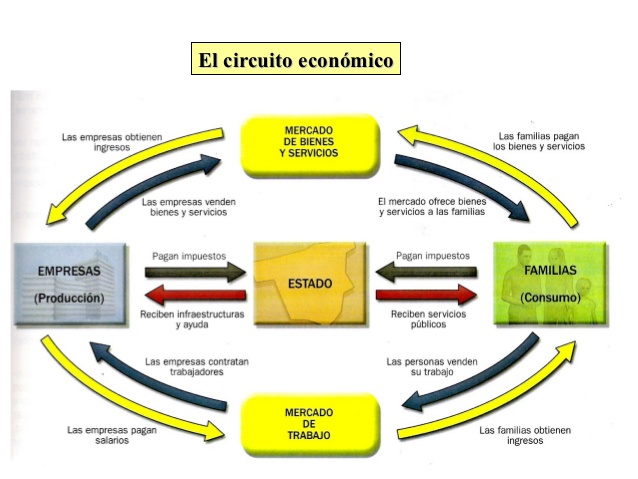 Sistema económicoSe entiende por sistema económico, la articulación de  los medios  de producción a través de las políticas de un estado para la satisfacción de la demanda de bienes y servicios por parte de sus asociados.Funciones de un sistema económico Las funciones de un sistema económico son >*Que                        *Cuando            *Para quien  *Como                     *Cuanto* Se vende y se compra.Principales sistemas económicos del mundo*Socialismo o sistema de economía dirigida, conformada por cuba, Corea del norte y china.* Economía de corte de capitalismo .o mercado de libre empresa conformado por 204 países.ORDEN CRONOLÓGICO DE LOS SISTEMAS ECONÓMICOS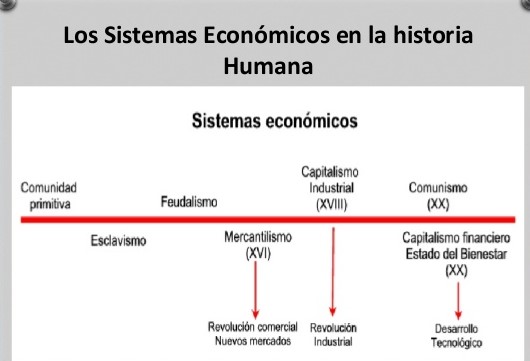 Diferencia entre socialismo y capitalismo *En el socialismo todo gira en torno al estado y en el capitalismo participa el individuo, el empresario y el consumidor*El consumidor es pasivo en el socialismo y en el capitalismo es activo.*En el socialismo determina toda la política tanto económica como social y en el capitalismo solamente regula mediante subsidios y leyes de competencia.6. Categorías y sectores estratégicos Se encierran toda la relación por producto (el desarrollo y vena de este) y el mercado (compra y venta de  productos); la capacidad de  respuesta de la organización (como se desarrolla, a qué velocidad; y con qué metas y objetivos) y el desempeño (como se desarrolla y como juega la empresa el papel de la sociedad).Desarrollo Ciclo circular  de la economía Trata de que las familias se pueden adherir a empresas o instituciones; el padre trabaja en una industria, la madre en el mercado, uno de sus hijos en una universidad y el otro en un colegio.Las empresas necesitan a las personas por recursos que ellos poseen; las cuales ellos necesitan; de donde resulte el mercado de recursos (donde la empresa y la familia intercambian recursos.A la empresa con estos recursos producen bines y servicios que ponen al servicio de las personas; conocida como el mercado de bienes y servicios, y eso funciona de manera circular entre empresas y personasEntre el trato de empresas-personas, está por medio del gobierno; que reciben el dinero por medio del impuesto.Sistema económicoSe entiende por sistema económico, la articulación de  los medios  de producción a través de las políticas de un estado para la satisfacción de la demanda de bienes y servicios por parte de sus asociados.Funciones de un sistema económico Las funciones de un sistema económico son >*Que                        *Cuando            *Para quien  *Como                     *Cuanto* Se vende y se compra.Principales sistemas económicos del mundo*Socialismo o sistema de economía dirigida, conformada por cuba, Corea del norte y china.* Economía de corte de capitalismo .o mercado de libre empresa conformado por 204 países.ORDEN CRONOLÓGICO DE LOS SISTEMAS ECONÓMICOSDiferencia entre socialismo y capitalismo *En el socialismo todo gira en torno al estado y en el capitalismo participa el individuo, el empresario y el consumidor*El consumidor es pasivo en el socialismo y en el capitalismo es activo.*En el socialismo determina toda la política tanto económica como social y en el capitalismo solamente regula mediante subsidios y leyes de competencia.6. Categorías y sectores estratégicos Se encierran toda la relación por producto (el desarrollo y vena de este) y el mercado (compra y venta de  productos); la capacidad de  respuesta de la organización (como se desarrolla, a qué velocidad; y con qué metas y objetivos) y el desempeño (como se desarrolla y como juega la empresa el papel de la sociedad).Desarrollo Ciclo circular  de la economía Trata de que las familias se pueden adherir a empresas o instituciones; el padre trabaja en una industria, la madre en el mercado, uno de sus hijos en una universidad y el otro en un colegio.Las empresas necesitan a las personas por recursos que ellos poseen; las cuales ellos necesitan; de donde resulte el mercado de recursos (donde la empresa y la familia intercambian recursos.A la empresa con estos recursos producen bines y servicios que ponen al servicio de las personas; conocida como el mercado de bienes y servicios, y eso funciona de manera circular entre empresas y personasEntre el trato de empresas-personas, está por medio del gobierno; que reciben el dinero por medio del impuesto.Sistema económicoSe entiende por sistema económico, la articulación de  los medios  de producción a través de las políticas de un estado para la satisfacción de la demanda de bienes y servicios por parte de sus asociados.Funciones de un sistema económico Las funciones de un sistema económico son >*Que                        *Cuando            *Para quien  *Como                     *Cuanto* Se vende y se compra.Principales sistemas económicos del mundo*Socialismo o sistema de economía dirigida, conformada por cuba, Corea del norte y china.* Economía de corte de capitalismo .o mercado de libre empresa conformado por 204 países.ORDEN CRONOLÓGICO DE LOS SISTEMAS ECONÓMICOSDiferencia entre socialismo y capitalismo *En el socialismo todo gira en torno al estado y en el capitalismo participa el individuo, el empresario y el consumidor*El consumidor es pasivo en el socialismo y en el capitalismo es activo.*En el socialismo determina toda la política tanto económica como social y en el capitalismo solamente regula mediante subsidios y leyes de competencia.6. Categorías y sectores estratégicos Se encierran toda la relación por producto (el desarrollo y vena de este) y el mercado (compra y venta de  productos); la capacidad de  respuesta de la organización (como se desarrolla, a qué velocidad; y con qué metas y objetivos) y el desempeño (como se desarrolla y como juega la empresa el papel de la sociedad).Desarrollo Ciclo circular  de la economía Trata de que las familias se pueden adherir a empresas o instituciones; el padre trabaja en una industria, la madre en el mercado, uno de sus hijos en una universidad y el otro en un colegio.Las empresas necesitan a las personas por recursos que ellos poseen; las cuales ellos necesitan; de donde resulte el mercado de recursos (donde la empresa y la familia intercambian recursos.A la empresa con estos recursos producen bines y servicios que ponen al servicio de las personas; conocida como el mercado de bienes y servicios, y eso funciona de manera circular entre empresas y personasEntre el trato de empresas-personas, está por medio del gobierno; que reciben el dinero por medio del impuesto.Sistema económicoSe entiende por sistema económico, la articulación de  los medios  de producción a través de las políticas de un estado para la satisfacción de la demanda de bienes y servicios por parte de sus asociados.Funciones de un sistema económico Las funciones de un sistema económico son >*Que                        *Cuando            *Para quien  *Como                     *Cuanto* Se vende y se compra.Principales sistemas económicos del mundo*Socialismo o sistema de economía dirigida, conformada por cuba, Corea del norte y china.* Economía de corte de capitalismo .o mercado de libre empresa conformado por 204 países.ORDEN CRONOLÓGICO DE LOS SISTEMAS ECONÓMICOSDiferencia entre socialismo y capitalismo *En el socialismo todo gira en torno al estado y en el capitalismo participa el individuo, el empresario y el consumidor*El consumidor es pasivo en el socialismo y en el capitalismo es activo.*En el socialismo determina toda la política tanto económica como social y en el capitalismo solamente regula mediante subsidios y leyes de competencia.6. Categorías y sectores estratégicos Se encierran toda la relación por producto (el desarrollo y vena de este) y el mercado (compra y venta de  productos); la capacidad de  respuesta de la organización (como se desarrolla, a qué velocidad; y con qué metas y objetivos) y el desempeño (como se desarrolla y como juega la empresa el papel de la sociedad).Profundizaciónhttps://www.educaixa.com/documents/10180/93149/Guia.pdf/7ee31817-9321-4aa7-aaeb-3241f5f9b795http://aprende.colombiaaprende.edu.co/sites/default/files/naspublic/plan_choco/sociales_7_b4_s4_est_0.pdfhttps://www.banrep.gov.co/sites/default/files/publicaciones/archivos/guia_1_el_sistema_economico.pdfhttps://www.colegiosantodomingo.cl/wp-content/uploads/2016/04/Gu%C3%ADa-complementaria-Sistema-Econ%C3%B3mico-nacional.pdfhttps://www.youtube.com/watch?v=kiNUpO-Jnjkhttps://www.youtube.com/watch?v=dyGJUNmsXhYhttps://www.slideshare.net/chichitonet/tema-2-sistemas-econmicosProfundizaciónhttps://www.educaixa.com/documents/10180/93149/Guia.pdf/7ee31817-9321-4aa7-aaeb-3241f5f9b795http://aprende.colombiaaprende.edu.co/sites/default/files/naspublic/plan_choco/sociales_7_b4_s4_est_0.pdfhttps://www.banrep.gov.co/sites/default/files/publicaciones/archivos/guia_1_el_sistema_economico.pdfhttps://www.colegiosantodomingo.cl/wp-content/uploads/2016/04/Gu%C3%ADa-complementaria-Sistema-Econ%C3%B3mico-nacional.pdfhttps://www.youtube.com/watch?v=kiNUpO-Jnjkhttps://www.youtube.com/watch?v=dyGJUNmsXhYhttps://www.slideshare.net/chichitonet/tema-2-sistemas-econmicosProfundizaciónhttps://www.educaixa.com/documents/10180/93149/Guia.pdf/7ee31817-9321-4aa7-aaeb-3241f5f9b795http://aprende.colombiaaprende.edu.co/sites/default/files/naspublic/plan_choco/sociales_7_b4_s4_est_0.pdfhttps://www.banrep.gov.co/sites/default/files/publicaciones/archivos/guia_1_el_sistema_economico.pdfhttps://www.colegiosantodomingo.cl/wp-content/uploads/2016/04/Gu%C3%ADa-complementaria-Sistema-Econ%C3%B3mico-nacional.pdfhttps://www.youtube.com/watch?v=kiNUpO-Jnjkhttps://www.youtube.com/watch?v=dyGJUNmsXhYhttps://www.slideshare.net/chichitonet/tema-2-sistemas-econmicosProfundizaciónhttps://www.educaixa.com/documents/10180/93149/Guia.pdf/7ee31817-9321-4aa7-aaeb-3241f5f9b795http://aprende.colombiaaprende.edu.co/sites/default/files/naspublic/plan_choco/sociales_7_b4_s4_est_0.pdfhttps://www.banrep.gov.co/sites/default/files/publicaciones/archivos/guia_1_el_sistema_economico.pdfhttps://www.colegiosantodomingo.cl/wp-content/uploads/2016/04/Gu%C3%ADa-complementaria-Sistema-Econ%C3%B3mico-nacional.pdfhttps://www.youtube.com/watch?v=kiNUpO-Jnjkhttps://www.youtube.com/watch?v=dyGJUNmsXhYhttps://www.slideshare.net/chichitonet/tema-2-sistemas-econmicosActividad PrácticaObserva el diagrama que explica el circuito económico y contesta1. ¿Por qué las empresas le imprimen dinamismo al circuito económico?2. ¿Por medio de qué acciones las familias participan en el circuito económico?3. ¿Por qué el mercado de productos estimulan el crecimiento de la actividad económica?4. Unos compañeros de clase deciden irse con un velero a una isla Maldivas, en plan robinsones. Allí se plantean la supervivencia del siguiente modo: ♦ ¿Qué podemos producir aquí? ♦ ¿Cómo y con qué medios vamos a producir? ♦ ¿Cómo repartir la producción de forma equitativa, pero a la vez que estimule? Justifica las posibles respuestas y establece los paralelismos con las que todo sistema económico debe responder.Actividad PrácticaObserva el diagrama que explica el circuito económico y contesta1. ¿Por qué las empresas le imprimen dinamismo al circuito económico?2. ¿Por medio de qué acciones las familias participan en el circuito económico?3. ¿Por qué el mercado de productos estimulan el crecimiento de la actividad económica?4. Unos compañeros de clase deciden irse con un velero a una isla Maldivas, en plan robinsones. Allí se plantean la supervivencia del siguiente modo: ♦ ¿Qué podemos producir aquí? ♦ ¿Cómo y con qué medios vamos a producir? ♦ ¿Cómo repartir la producción de forma equitativa, pero a la vez que estimule? Justifica las posibles respuestas y establece los paralelismos con las que todo sistema económico debe responder.Actividad PrácticaObserva el diagrama que explica el circuito económico y contesta1. ¿Por qué las empresas le imprimen dinamismo al circuito económico?2. ¿Por medio de qué acciones las familias participan en el circuito económico?3. ¿Por qué el mercado de productos estimulan el crecimiento de la actividad económica?4. Unos compañeros de clase deciden irse con un velero a una isla Maldivas, en plan robinsones. Allí se plantean la supervivencia del siguiente modo: ♦ ¿Qué podemos producir aquí? ♦ ¿Cómo y con qué medios vamos a producir? ♦ ¿Cómo repartir la producción de forma equitativa, pero a la vez que estimule? Justifica las posibles respuestas y establece los paralelismos con las que todo sistema económico debe responder.Actividad PrácticaObserva el diagrama que explica el circuito económico y contesta1. ¿Por qué las empresas le imprimen dinamismo al circuito económico?2. ¿Por medio de qué acciones las familias participan en el circuito económico?3. ¿Por qué el mercado de productos estimulan el crecimiento de la actividad económica?4. Unos compañeros de clase deciden irse con un velero a una isla Maldivas, en plan robinsones. Allí se plantean la supervivencia del siguiente modo: ♦ ¿Qué podemos producir aquí? ♦ ¿Cómo y con qué medios vamos a producir? ♦ ¿Cómo repartir la producción de forma equitativa, pero a la vez que estimule? Justifica las posibles respuestas y establece los paralelismos con las que todo sistema económico debe responder.Evaluación1. Mediante una infografía demuestra que aprendiste  los logros de sistema económico. Puedes utilizar los aplicativos https://www.canva.com/es_mx/login/o en Word manual2. Elabora una sopa de letras. Utilizando este aplicativo fácil y sencillo.https://www.educima.com/wordsearch.phpLas actividades desarrolladas, se deben enviar al correo asignado por la institución.Evaluación1. Mediante una infografía demuestra que aprendiste  los logros de sistema económico. Puedes utilizar los aplicativos https://www.canva.com/es_mx/login/o en Word manual2. Elabora una sopa de letras. Utilizando este aplicativo fácil y sencillo.https://www.educima.com/wordsearch.phpLas actividades desarrolladas, se deben enviar al correo asignado por la institución.Evaluación1. Mediante una infografía demuestra que aprendiste  los logros de sistema económico. Puedes utilizar los aplicativos https://www.canva.com/es_mx/login/o en Word manual2. Elabora una sopa de letras. Utilizando este aplicativo fácil y sencillo.https://www.educima.com/wordsearch.phpLas actividades desarrolladas, se deben enviar al correo asignado por la institución.Evaluación1. Mediante una infografía demuestra que aprendiste  los logros de sistema económico. Puedes utilizar los aplicativos https://www.canva.com/es_mx/login/o en Word manual2. Elabora una sopa de letras. Utilizando este aplicativo fácil y sencillo.https://www.educima.com/wordsearch.phpLas actividades desarrolladas, se deben enviar al correo asignado por la institución.CIBERGRAFÍACIBERGRAFÍACIBERGRAFÍACIBERGRAFÍAhttps://www.educaixa.com/documents/10180/93149/Guia.pdf/7ee31817-9321-4aa7-aaeb-3241f5f9b795http://aprende.colombiaaprende.edu.co/sites/default/files/naspublic/plan_choco/sociales_7_b4_s4_est_0.pdfhttps://www.banrep.gov.co/sites/default/files/publicaciones/archivos/guia_1_el_sistema_economico.pdfhttps://www.colegiosantodomingo.cl/wp-content/uploads/2016/04/Gu%C3%ADa-complementaria-Sistema-Econ%C3%B3mico-nacional.pdfhttps://www.youtube.com/watch?v=kiNUpO-Jnjkhttps://www.youtube.com/watch?v=dyGJUNmsXhYhttps://www.slideshare.net/chichitonet/tema-2-sistemas-econmicoshttps://www.educaixa.com/documents/10180/93149/Guia.pdf/7ee31817-9321-4aa7-aaeb-3241f5f9b795http://aprende.colombiaaprende.edu.co/sites/default/files/naspublic/plan_choco/sociales_7_b4_s4_est_0.pdfhttps://www.banrep.gov.co/sites/default/files/publicaciones/archivos/guia_1_el_sistema_economico.pdfhttps://www.colegiosantodomingo.cl/wp-content/uploads/2016/04/Gu%C3%ADa-complementaria-Sistema-Econ%C3%B3mico-nacional.pdfhttps://www.youtube.com/watch?v=kiNUpO-Jnjkhttps://www.youtube.com/watch?v=dyGJUNmsXhYhttps://www.slideshare.net/chichitonet/tema-2-sistemas-econmicoshttps://www.educaixa.com/documents/10180/93149/Guia.pdf/7ee31817-9321-4aa7-aaeb-3241f5f9b795http://aprende.colombiaaprende.edu.co/sites/default/files/naspublic/plan_choco/sociales_7_b4_s4_est_0.pdfhttps://www.banrep.gov.co/sites/default/files/publicaciones/archivos/guia_1_el_sistema_economico.pdfhttps://www.colegiosantodomingo.cl/wp-content/uploads/2016/04/Gu%C3%ADa-complementaria-Sistema-Econ%C3%B3mico-nacional.pdfhttps://www.youtube.com/watch?v=kiNUpO-Jnjkhttps://www.youtube.com/watch?v=dyGJUNmsXhYhttps://www.slideshare.net/chichitonet/tema-2-sistemas-econmicoshttps://www.educaixa.com/documents/10180/93149/Guia.pdf/7ee31817-9321-4aa7-aaeb-3241f5f9b795http://aprende.colombiaaprende.edu.co/sites/default/files/naspublic/plan_choco/sociales_7_b4_s4_est_0.pdfhttps://www.banrep.gov.co/sites/default/files/publicaciones/archivos/guia_1_el_sistema_economico.pdfhttps://www.colegiosantodomingo.cl/wp-content/uploads/2016/04/Gu%C3%ADa-complementaria-Sistema-Econ%C3%B3mico-nacional.pdfhttps://www.youtube.com/watch?v=kiNUpO-Jnjkhttps://www.youtube.com/watch?v=dyGJUNmsXhYhttps://www.slideshare.net/chichitonet/tema-2-sistemas-econmicosRÚBRICA DE EVALUACIÓNRÚBRICA DE EVALUACIÓNRÚBRICA DE EVALUACIÓNRÚBRICA DE EVALUACIÓNCRITERIOCRITERIOCUMPLE S/NOBSERVACIONES1. DESARROLLO1. DESARROLLO2. REDACCIÓN Y ORTOGRAFIA2. REDACCIÓN Y ORTOGRAFIA3. DISEÑO Y PRESENTACIÓN3. DISEÑO Y PRESENTACIÓN4. VALOR EDUCATIVO4. VALOR EDUCATIVO5. INFOGRAFIA5. INFOGRAFIA6.SOPA6.SOPACIBERGRAFÍACIBERGRAFÍACIBERGRAFÍACIBERGRAFÍAEscribir la cibergrafía utilizada por el docente para la guía propuesta.Escribir la cibergrafía utilizada por el docente para la guía propuesta.Escribir la cibergrafía utilizada por el docente para la guía propuesta.Escribir la cibergrafía utilizada por el docente para la guía propuesta.OBSERVACIONES GENERALES (si las hay)OBSERVACIONES GENERALES (si las hay)OBSERVACIONES GENERALES (si las hay)OBSERVACIONES GENERALES (si las hay)La actividad practica y evaluación debe ser enviada al correo asignado por el correo, identificándose con su nombre completo y a que grupo pertenece.La actividad practica y evaluación debe ser enviada al correo asignado por el correo, identificándose con su nombre completo y a que grupo pertenece.La actividad practica y evaluación debe ser enviada al correo asignado por el correo, identificándose con su nombre completo y a que grupo pertenece.La actividad practica y evaluación debe ser enviada al correo asignado por el correo, identificándose con su nombre completo y a que grupo pertenece.